COMISSÃO DE ADMINISTRAÇÃO E FINANÇAS DELIBERAÇÃO Nº 02/2022 CAF-CAU/GO A COMISSÃO DE ADMINISTRAÇÃO E FINANÇAS - CAF-CAU/GO, reunida ordinariamente em reunião por videoconferência, no dia 18 de fevereiro 2022, no uso das competências que lhe confere o artigo 95 do Regimento Interno do CAU/GO, após análise do assunto em epígrafe: CONSIDERANDO a Resolução CAU/BR nº 200, que dispõe sobre procedimentos orçamentários, contábeis e de prestação de contas a serem adotados pelos Conselhos de Arquitetura e Urbanismo dos Estados; CONSIDERANDO a prestação de contas do período de Janeiro de 2022 apresentada pela empresa de assessoria contábil JC Assessoria Contábil, com Receitas Correntes totais no período de R$ 427.331,69 (quatrocentos e vinte sete mil, trezentos e trinta um reais e sessenta nove centavos) Despesas Liquidadas de R$219.391,32 (duzentos e dezenove mil, trezentos e noventa um reais e trinta e dois centavos), resultando em superávit orçamentário de R$ 207.940,37(duzentos e sete mil,  novecentos e quarenta reais e trinta sete centavos). 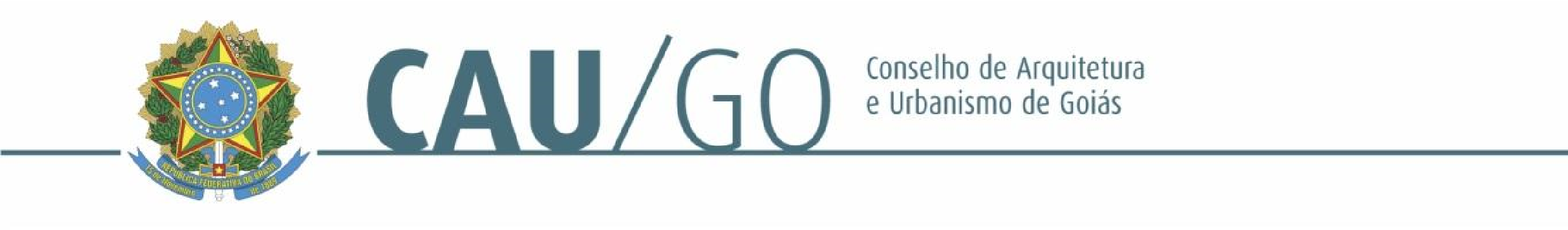 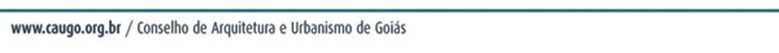 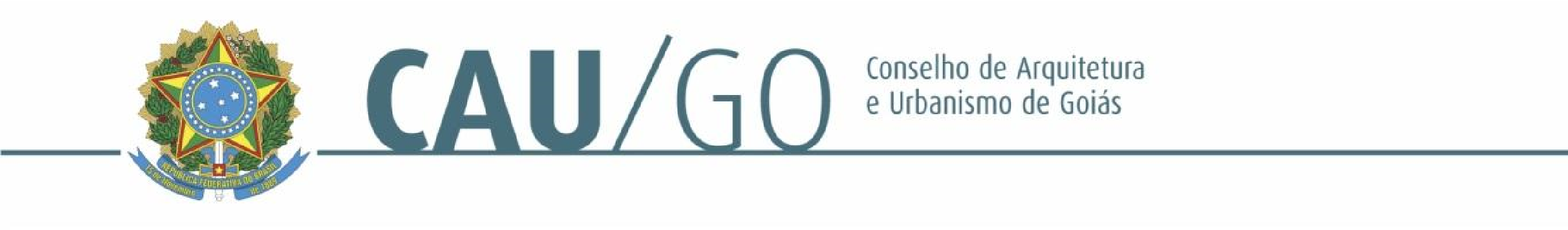 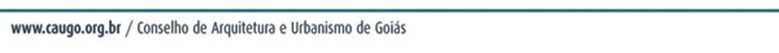 DELIBEROU: 1 - Aprovar a prestação de contas do CAU/GO do período de Janeiro de 2022 2 - Encaminhar a referida prestação de contas para aprovação no Plenário do CAU/GO.  Goiânia, 18 de fevereiro 2022. Considerando a implantação de reuniões deliberativas virtuais, atesto a veracidade e a autenticidade das informações prestadas (art. 7, parágrafo único, da Deliberação Plenária Ad Referendum nº 07/2020-CAU/BR).         Janaína de Holanda Camilo                                                                Leonídia Cristina Leão           Coordenadora da CAF                                                     Gerente de Planejamento e Finanças REUNIÃO ORDINÁRIA DA CAF-CAU/GO Videoconferência Folha de Votação HISTÓRICO DA VOTAÇÃO 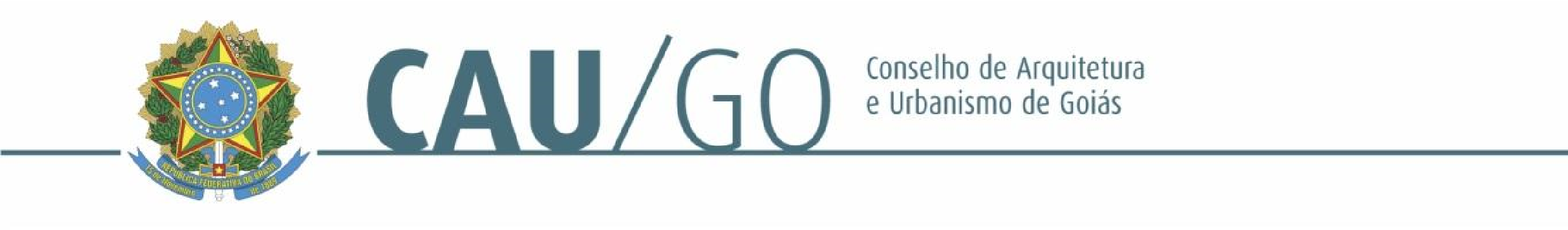 ª Reunião Ordinária da CAF                                                                       Data: 18/02/2022 Matéria em Votação: Prestação de Contas de Janeiro de 2022 - CAU/GO  Resultado da Votação: (    ) Sim      (      ) Não    (      ) Abstenções   (     ) Ausências   (  03   ) Total Ocorrências:  Secretário da Sessão:  Condução dos Trabalhos:  PROCESSO INTERESSADO CAU/GO ASSUNTO PRESTAÇÃO DE CONTAS DE JANEIRO – 2022 Conselheira Função Votação Votação Conselheira Função Sim  Não Abstenção Ausência Janaína de Holanda Camilo  Coordenadora X Celina Fernandes Almeida Manso Coordenadora Adjunta X Simone Buiate BrandãoConselheira  X 